__________________________________________________________________________________________Oggetto: domanda di subentro in caso di variazioni soggettive dei BeneficiariCandidato beneficiario/Beneficiario subentrato _____________________Candidato beneficiario/Beneficiario subentrante __________________________________________________________________________________________________________________Tipologia di candidato beneficiario/Beneficiario Impresadimensioni 	 microimpresa		 piccola impresa	 media impresaIl/la sottoscritto/a:in qualità di _____________________________ dell’impresa: Sede legale Unità locale in cui viene realizzato il progetto (se diversa dalla sede legale)In riferimento alla domanda di sovvenzione relativa al progetto denominato ______________________________________, prat. n. _____ (MIC), presentata da (IMPRESA/ASSOCIAZIONE/PERSONA FISICA) ________________ a valere sul bando Linea di intervento 2.1.b.2. Concessione di sovvenzioni per il finanziamento di programmi personalizzati di accelerazione e consolidamento d’impresa, finalizzati allo sviluppo imprenditoriale di progetti a valenza culturale, rivolti alle imprese culturali, creative e turistiche, adottato con DGR n. 1787 dd 22 settembre 2017, ai sensi dell’articolo 24 del medesimo,a seguito di: costituzione d’impresaovvero di operazione straordinaria d’azienda inerente a: conferimento d’impresa scissione d’impresa scorporo d’impresa fusione d’impresa trasferimento dell’azienda in gestione o in proprietà per atto tra vivi trasferimento dell’azienda in gestione o in proprietà per causa di morte trasferimento del ramo d’azienda in gestione o in proprietà per atto tra vivi trasferimento del ramo d’azienda in gestione o in proprietà per causa di mortedichiarache, a seguito della costituzione d’impresa ovvero dell’operazione straordinaria d’azienda suddetta realizzata con atto allegato registrato in data __/__/____, ha continuato ad esercitare, senza soluzione di continuità, le attività inerenti il progetto sopraccitato, che in conseguenza dell’operazione suddetta non ha subito modifiche sostanziali, e pertanto chiede di subentrare nella sovvenzione concessa con la Convenzione di sovvenzione sottoscritta n. repertorio regionale prot. ___/CONV, di data __/__/____, con conferma della validità della Convenzione medesima in relazione al possesso dei requisiti soggettivi previsti per richiedere la sovvenzione, al rispetto dei limiti relativi ai costi correlati alla realizzazione di ciascuna Operazione ed al rispetto degli obblighi previsti dal Bando e segnatamente quelli di cui agli articoli 26 e 27, nonché degli ulteriori obblighi definiti nella Convenzione medesima.A tal fine, tenuto conto che il progetto si è concluso in data __/__/____ ed è stato regolarmente rendicontato a saldo in capo al beneficiario subentrato, il beneficiario subentrante si impegna a proseguire l’attività, con l’assunzione dei suddetti obblighi._______________________________				__________________________________Luogo e data						Timbro dell’impresa e firma del dichiaranteRiepilogo allegati alla domanda di subentro: Copia dell’atto registrato relativo alla costituzione d’impresa ovvero all’operazione straordinaria d’azienda Fotocopia del documento di identità del firmatario della domanda e delle dichiarazioni (solo nell’ipotesi in cui i documenti non siano stati sottoscritti digitalmente) Copia della procura del firmatario della domanda (se i poteri non sono evidenziati nella visura camerale)Eventuali altri allegati: (specificare il tipo di allegato)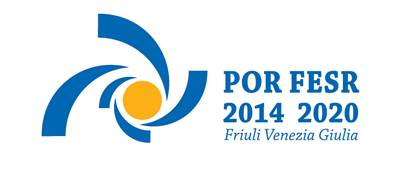 Linea di intervento 2.1.b.2. Concessione di sovvenzioni per il finanziamento di programmi personalizzati di accelerazione e consolidamento d’impresa, finalizzati allo sviluppo imprenditoriale di progetti a valenza culturale, rivolti alle imprese culturali, creative e turistiche.Bando adottato con DGR n. 1787 dd 22 settembre 2017Modulo domanda di subentroai sensi dell’articolo 24 del BandoLinea di intervento 2.1.b.2. Concessione di sovvenzioni per il finanziamento di programmi personalizzati di accelerazione e consolidamento d’impresa, finalizzati allo sviluppo imprenditoriale di progetti a valenza culturale, rivolti alle imprese culturali, creative e turistiche.Bando adottato con DGR n. 1787 dd 22 settembre 2017Modulo domanda di subentroai sensi dell’articolo 24 del BandoLinea di intervento 2.1.b.2. Concessione di sovvenzioni per il finanziamento di programmi personalizzati di accelerazione e consolidamento d’impresa, finalizzati allo sviluppo imprenditoriale di progetti a valenza culturale, rivolti alle imprese culturali, creative e turistiche.Bando adottato con DGR n. 1787 dd 22 settembre 2017Modulo domanda di subentroai sensi dell’articolo 24 del BandoLinea di intervento 2.1.b.2. Concessione di sovvenzioni per il finanziamento di programmi personalizzati di accelerazione e consolidamento d’impresa, finalizzati allo sviluppo imprenditoriale di progetti a valenza culturale, rivolti alle imprese culturali, creative e turistiche.Bando adottato con DGR n. 1787 dd 22 settembre 2017Modulo domanda di subentroai sensi dell’articolo 24 del BandoMarca da bollo€ 16,00Alla Regione AutonomaFRIULI VENEZIA GIULIADirezione centrale cultura e sportServizio attività culturaliVia Milano, 1934132 TriestePEC: cultura@certregione.fvg.itNUMERO DI PROTOCOLLO(a cura dell’ufficio Protocollo)Alla Regione AutonomaFRIULI VENEZIA GIULIADirezione centrale cultura e sportServizio attività culturaliVia Milano, 1934132 TriestePEC: cultura@certregione.fvg.itCognomeNomeCodice fiscaleNato/aIn dataDenominazioneDenominazioneForma giuridica Registro impreseForma giuridica Registro impreseCodice fiscaleCodice fiscalePartita IVAPartita IVAData iscrizione Registro impresaOccupati in ULADescrizione attività esercitataDescrizione attività esercitataPECPECCCNL CCNL Matricola INPSMatricola INPSIndirizzo (via, piazza, ecc.) __________________________________________________, n. _____Indirizzo (via, piazza, ecc.) __________________________________________________, n. _____CAP _____ comune __________________________________________________ Prov. _________CAP _____ comune __________________________________________________ Prov. _________Tel.PECCodice ISTAT ATECO 2007 prevalente _______________________________________________Codice ISTAT ATECO 2007 prevalente _______________________________________________Codice ISTAT ATECO 2007 secondario (se previsto) ________________________________________Codice ISTAT ATECO 2007 secondario (se previsto) ________________________________________Indirizzo (via, piazza, ecc.) __________________________________________________, n. _____Indirizzo (via, piazza, ecc.) __________________________________________________, n. _____CAP _____ comune __________________________________________________ Prov. _________CAP _____ comune __________________________________________________ Prov. _________Tel.PECCodice ISTAT ATECO 2007 prevalente ___________________________________________________Codice ISTAT ATECO 2007 prevalente ___________________________________________________Codice ISTAT ATECO 2007 secondario (se previsto) ________________________________________Codice ISTAT ATECO 2007 secondario (se previsto) ________________________________________Dipendenti dell’impresa in regione alla data di avvio del Progetto: Dipendenti dell’impresa in regione alla data di conclusione del Progetto:Variazione in percentuale:Referente per il progettoCognome e nomeReferente per il progettoRuoloReferente per il progettoTelefonoReferente per il progettoCellulareReferente per il progettoE mail